“第四届煤岩动力灾害国际研讨会”回执表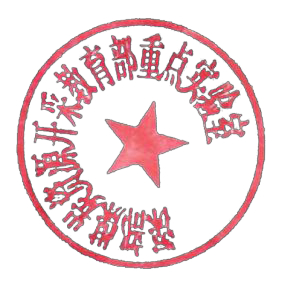 说明：（1）住宿统一安排，费用自理；（2）请将回执表于2019年6月15日前发至：363358788@qq.com 或 lixuwei129242@126.com；（3）会议注册及发票开具等会务工作由汉中福禧酒店负责；（4）因研讨会报告时间有限，没有安排口头报告的参会代表可以制作海报报告进行成果展示和交流。填表日期：	年	月	日单位名称单位名称单位地址单位地址邮编序号姓名性别职称手机号码手机号码电子邮箱报告题目1234预定房间信息预定房间信息预定房间信息预定房间信息预定房间信息预定房间信息预定房间信息预定房间信息房间类型房间类型价格(元/间·天 左右)价格(元/间·天 左右)房间数入住日期入住日期离店日期皇冠假日（标准间）皇冠假日（标准间）700700 	月	日	时 	月	日	时 	月	日	时汉中福禧（标准间）汉中福禧（标准间）350350 	月	日	时 	月	日	时 	月	日	时备注：备注：备注：备注：备注：备注：备注：备注：